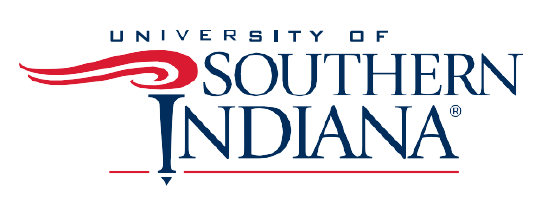 성폭력 및 대인 폭력 피해자를 위한 이민 및 비자 정보성폭력 및 대인 폭력 피해자를 위한 이민 및 비자 정보이민 및 비자 상태에 대해 궁금한 점이 있는 유학생 및 장학생은 이민 변호사의 자문을 구하는 것이 좋습니다.  이 섹션은 법의 특정 측면에 대해 설명하는 자료이지만 법률 자문을 대체하는 것은 아닙니다.저는 폭행 피해자입니다. 제 이민 상태가 캠퍼스 자원의 이용 가능 여부에 영향을 미칩니까?아니요.  이 법에 따르면 성폭력 및 대인 폭력의 피해자 또는 생존자인 학생 및 교직원은 이민 및 비자 상태와 관계없이 1972 수정교육법 Title IX(Title IX) 및 여성폭력방지법(Violence Against Women Act, VAWA)에 따라 동일한 권리를 가집니다. 캠퍼스 내부 및 외부에서 제공되는 의료, 상담, 변호 자원과 이용 가능한 지원 조치에 관한 정보를 https://www.usi.edu/institutional-equity/supportive-measures-and-resources에서 확인하실 수 있습니다. USI 커뮤니티의 일원으로서 제도적 정책을 숙지하는 것은 본인의 책임입니다. 정책, 예방 교육 프로그램, 모든 유형의 불법적인 차별 또는 괴롭힘에 대한 해결 옵션에 관한 정보는 https://www.usi.edu/institutional-equity/policies-and-laws에서 확인하실 수 있습니다.USI 정책 및 절차에 따른 신고 또는 불만 접수와 관련한 구체적인 질문은 아래로 문의하십시오.Chelsea GivensTitle IX 조정관 겸 소수계 우대정책 담당자Institutional EquityWright Administration Building, Suite 171812-464-1703ccgivens@usi.eduUSI는 범죄 신고를 이유로 귀하를 차별하거나 귀하에게 보복을 하지 않습니다.적법 또는 불법 이민자로서 형사 고소를 제기할 수 있습니까?그렇습니다. 연례 보안 보고서(Annual Security Report)에서 성폭력, 가정 폭력, 데이트 폭력, 스토킹에 대한 주별 형사상 정의에 관한 정보를 확인하실 수 있습니다.https://www.usi.edu/public-safety/reports-and-forms고소 제기와 관련한 구체적인 질문은 아래로 문의하십시오.Vanderburgh County Sheriff’s Department3500 N. Harlan AvenueEvansville, Indiana 47711812-421-6200https://vanderburghsheriff.org/범죄 피해자를 위한 특정한 비자 및 이민 상태가 있습니까?그렇습니다.  성폭력, 가정 폭력, 데이트 폭력, 스토킹 피해자에게는 U 및 T 비자를 포함한 다른 비자 옵션이 있을 수 있습니다.  자세한 내용은 이민 변호사와 상담하십시오.U 비자 - 성적 학대, 가정 폭력, 강간, 폭력 또는 기타 관련 범죄를 포함한 특정한 범죄 행위의 결과로 상당한 신체적 또는 정신적 학대를 받은 피해자가 해당됩니다. 피해자/신청자는 조건을 충족하는 범죄 행위의 피해자로서 해당 범죄 행위의 수사 및/또는 기소에 도움이 될 가능성이 있어야 합니다.일반적으로 4년간 유효합니다.자세한 정보는 이민 변호사와 상담하십시오. T 비자 - 인신매매 피해자가 해당됩니다.인신매매 행위에 대한 수사 또는 기소와 관련하여 사법 처리상 합리적인 협조 요청을 준수해야 하며(신체적 또는 심리적 트라우마로 인해 협조 불가한 경우 제외) 피해자/신청자가 미국에서 추방될 경우 극심한 곤경을 겪는다는 것을 입증할 수 있어야 합니다.일반적으로 4년간 유효합니다.자세한 정보는 이민 변호사와 상담하시거나 https://www.usi.edu/international/student-services/immigration-regulations를 방문하십시오.T 비자 - 인신매매 피해자가 해당됩니다.인신매매 행위에 대한 수사 또는 기소와 관련하여 사법 처리상 합리적인 협조 요청을 준수해야 하며(신체적 또는 심리적 트라우마로 인해 협조 불가한 경우 제외) 피해자/신청자가 미국에서 추방될 경우 극심한 곤경을 겪는다는 것을 입증할 수 있어야 합니다.일반적으로 4년간 유효합니다.자세한 정보는 이민 변호사와 상담하시거나 USI의 국제 프로그램을 참고하십시오.캠퍼스 내에 추가 정보를 요청할 수 있는 사무실이 있습니까?국제 프로그램 센터(Center for International Programs)가 이민 신분과 관련한 유용한 정보를 제공할 수 있습니다.  다른 비자 신분으로의 변경이나 일반 F-1, J-1 학생 비자 또는 고용주 후원 취업 비자 이외의 법적 옵션에 대하여 궁금하신 점은 자격을 갖춘 이민 변호사와 상담하십시오.Emilija Zlatkovaska 박사국제 프로그램 센터 책임자University Center East, Room 1235812-465-1248https://www.usi.edu/international/student-services이용 가능한 지원 조치 고려 시 검토할 비자 옵션은 다음과 같습니다.F-1 및 J-1 신분의 학생면허증을 소지한 의사, 정골의사, 자격증을 소지한 임상심리사가 인증한 질병으로 인한 수강 과목 축소 승인에 대한 옵션학업 프로그램 중단에 대한 옵션 및 그에 따른 결과학생이 중단을 선택하는 경우 추후 학업 프로그램으로 복귀하는 것에 관한 정보동반 배우자에 대한 옵션 및 그에 따른 결과비자 신분 변경 옵션에 관한 일반 정보.U 및 T 비자에 대한 일반 정보. (자격을 갖춘 이민 변호사에게 의뢰)자격을 갖춘 변호사에게 의뢰H-1B, O-1, E-3, 또는 TN 고용인휴직 옵션 및 그에 따라 이민 신분에 미치는 영향동반 배우자에 대한 옵션 및 그에 따른 결과비자 신분 변경 옵션에 관한 일반 정보. 자격을 갖춘 이민 변호사에게 의뢰U 및 T 비자에 대한 일반 정보. (자격을 갖춘 이민 변호사에게 의뢰)자격을 갖춘 이민 변호사에게 의뢰진행 중인 미국 영주권(영주권이 아직 승인되지 않음)퇴직 시 진행 중인 고용주 후원 영주권 신청에 미치는 영향자격을 갖춘 변호사에게 의뢰이민 변호사는 무엇이며 그들의 역할은 무엇인가요?이민 변호사는 자격증을 소지한 변호사로, 이민법 분야를 전문으로 합니다. 이들은 의뢰인의 변호인 역할을 하며 이민 법원 출석 시와 이민 혜택을 신청하는 데 있어 이민 기관 앞에서 의뢰인을 대표할 수 있습니다. 이민 변호사는 일반적인 조언을 제공할 수 있으며 이민 옵션에 대해 상담할 수 있습니다. 모든 변호사와 마찬가지로 이민 변호사는 전문적인 윤리적, 법적 요건의 적용을 받으며 의뢰인과 논의한 사항을 기밀로 유지합니다. 지역의 이민 변호사를 어떻게 찾을 수 있나요?국토안보부(Department of Homeland Security, DHS) 부서국인 미국이민국(USCIS)은 개인이 무료 또는 저렴한 비용의 법률 대리인을 찾을 수 있는 두 개의 사이트를 제공합니다. USCIS: ‘커뮤니티 내 도움 찾기(Find Help in your Community)’ 웹페이지: https://www.uscis.gov/citizenship/apply-for-citizenship/find-help-in-your-community 이민항소국(Board of Immigration Appeals, BIA)은 무료 또는 저렴한 비용으로 이민 서비스를 제공하는 주별 변호사 목록을 제공합니다. https://www.justice.gov/eoir/list-pro-bono-legal-service-providers미국이민변호사협회(American Immigration Lawyers Association, AILA)는 유학생 또는 장학생이 이민 변호사를 찾을 수 있는 온라인 이민 변호사 추천 서비스를 제공합니다. https://www.aila.org/미국변호사협회(American Bar Association)도 관련 정보를 제공합니다. https://www.americanbar.org/about_the_aba/aba_public_resources/ 